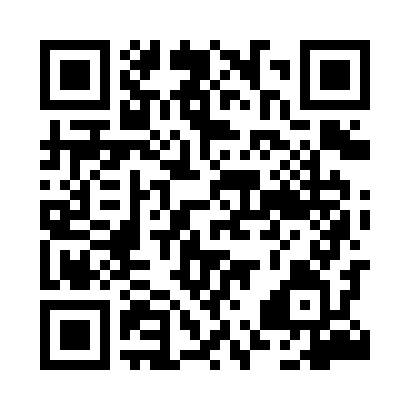 Prayer times for Bachory, PolandWed 1 May 2024 - Fri 31 May 2024High Latitude Method: Angle Based RulePrayer Calculation Method: Muslim World LeagueAsar Calculation Method: HanafiPrayer times provided by https://www.salahtimes.comDateDayFajrSunriseDhuhrAsrMaghribIsha1Wed2:435:0412:255:317:489:592Thu2:405:0212:255:327:4910:013Fri2:375:0012:255:337:5110:044Sat2:344:5812:255:347:5210:075Sun2:304:5712:255:357:5410:106Mon2:274:5512:255:367:5610:137Tue2:244:5412:255:377:5710:158Wed2:214:5212:255:377:5910:189Thu2:174:5012:255:388:0010:2110Fri2:144:4912:255:398:0110:2411Sat2:114:4712:255:408:0310:2712Sun2:094:4612:255:418:0410:3013Mon2:094:4412:255:428:0610:3314Tue2:084:4312:255:438:0710:3315Wed2:084:4112:255:448:0910:3416Thu2:074:4012:255:448:1010:3517Fri2:074:3912:255:458:1110:3518Sat2:064:3712:255:468:1310:3619Sun2:064:3612:255:478:1410:3620Mon2:054:3512:255:488:1510:3721Tue2:054:3412:255:488:1710:3822Wed2:044:3312:255:498:1810:3823Thu2:044:3212:255:508:1910:3924Fri2:034:3012:255:518:2110:3925Sat2:034:2912:255:518:2210:4026Sun2:034:2812:255:528:2310:4127Mon2:024:2712:265:538:2410:4128Tue2:024:2712:265:538:2510:4229Wed2:024:2612:265:548:2610:4230Thu2:024:2512:265:558:2810:4331Fri2:014:2412:265:558:2910:43